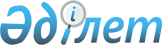 О внесении изменений и дополнений в решение районного маслихата от 23 декабря 2008 года N 14-3-IV "О районном бюджете на 2009 год"
					
			Утративший силу
			
			
		
					Решение Бородулихинского районного маслихата Восточно-Казахстанской области от 9 февраля 2009 года N 16-4-IV. Зарегистрировано Управлением юстиции Бородулихинского района Департамента юстиции Восточно-Казахстанской области 24 февраля 2009 года за N 5-8-82. Прекращено действие по истечении срока, на который решение было принято, на основании письма Бородулихинского районного маслихата Восточно-Казахстанской области от 28 декабря 2009 года № 406

      Сноска. Прекращено действие по истечении срока, на который решение было принято, на основании письма Бородулихинского районного маслихата Восточно-Казахстанской области от 28.12.2009 № 406.

      

      В соответствии со статьей 109 Бюджетного Кодекса Республики Казахстан от 4 декабря 2008 года № 95-IV, подпунктом 1) пункта 1 статьи 6 Закона Республики Казахстан от 23 января 2001 года № 148 «О местном государственном управлении в Республике Казахстан» и решением областного маслихата от 6 февраля 2009 года № 11/145-IV «О внесении изменений и дополнений в решение от 19 декабря 2008 года № 10/129-IV «Об областном бюджете на 2009 год», регистрационный номер № 2496 от 17 февраля 2009 года, Бородулихинский районный маслихатРЕШИЛ:



      1. Внести в решение Бородулихинского районного маслихата «О районном бюджете на 2009 год» от 23 декабря 2008 года № 14-3-IV (зарегистрировано в Реестре государственной регистрации нормативных правовых актов за № 5-8-72 от 30 декабря 2008 года, опубликовано в районной газете «Пульс района» от 8 января 2009 года № 2 (6264), от 16 января 2009 года № 3 (6265)) следующие изменения и дополнения: 

      пункт 1 изложить в следующей редакции:

      Утвердить районный бюджет на 2009 год согласно приложению 1 в следующих объемах:

      1) доходы – 1875329,3 тысяч тенге, в том числе по: 

      налоговым поступлениям – 442373 тысяч тенге;

      неналоговым поступлениям – 3805 тысяч тенге;

      поступлениям от продажи основного капитала – 2542 тысяч тенге;

      поступлениям трансфертов – 1426609,3 тысяч тенге;

      2) затраты 1892689,9 тысяч тенге;

      3) чистое бюджетное кредитование – 0 тысяч тенге; 

      бюджетные кредиты – 0 тысяч тенге;

      погашение бюджетных кредитов – 0 тысяч тенге;

      4) сальдо по операциям с финансовыми активами – 0 тысяч тенге, в том числе: 

      приобретение финансовых активов – 0 тысяч тенге;

      поступления от продажи финансовых активов государства – 0 тысяч тенге;

      5) дефицит (профицит) бюджета – -17360,6 тысяч тенге; 

      6) финансирование дефицита (использование профицита) – 17360,6 тысяч тенге. 



      2. Учесть в районном бюджете целевые текущие трансферты, трансферты на развитие за счет средств  республиканского бюджета в общей сумме 194463,3 тысяч тенге, в том числе: 

      3656 тысяч тенге – на выплату государственной адресной социальной помощи;

      1659 тысяч тенге – на выплату государственных пособий на детей до 18 лет из малообеспеченных семей;

      14488 тысяч тенге – на реализацию Государственной программы развития образования в Республике Казахстан на 2005 – 2010 годы, из них 8193 тысяч тенге на оснащение учебным оборудованием кабинетов физики, химии, биологии в государственных учреждениях основного среднего и общего среднего образования, 6295 тысяч тенге на внедрение новых технологий обучения в государственной системе образования;

      445,3 тысяч тенге – для реализации мер социальной поддержки специалистов социальной сферы сельских населенных пунктов, из них в сфере образования 178 тысяч тенге, в сфере культуры 89,1 тысяч тенге, в сфере физической культуры и спорта 178,2 тысяч тенге;

      174215 тысяч тенге – на развитие системы водоснабжения, из них:

      15000 тысяч тенге – на реконструкцию сетей водоснабжения села Бель-Агач Бородулихинского района Восточно-Казахстанской области;

      38920 тысяч тенге – на реконструкцию сетей водоснабжения села Коростели Бородулихинского района Восточно-Казахстанской области;

      85795  тысяч тенге – на реконструкцию сетей водоснабжения села Дмитриевка Бородулихинского района Восточно-Казахстанской области;

      15000  тысяч тенге – на реконструкцию сетей водоснабжения села Петропавловка Бородулихинского района Восточно-Казахстанской области;

      19500 тысяч тенге – на реконструкцию сетей водоснабжения села Бородулиха (2-я очередь) Бородулихинского района Восточно-Казахстанской области.



      3. Приложение № 1 изложить в новой редакции согласно приложению № 1 к настоящему решению. 



      4. Приложение № 4 изложить в новой редакции согласно приложению № 4 к настоящему решению. 



      5. Настоящее решение вступает в силу со дня государственной регистрации в Управлении юстиции и вводится в действие с 1 января 2009 года.

      

      

      Председатель сессии                               К. Галиев

      

      

      Секретарь районного маслихата                     Б. Аргумбаев

 Приложение № 1

      к решению районного маслихата

      от 9 февраля 2009 года № 16-4-IV 

Районный бюджет на 2009 год

 Приложение № 4

      к решению районного маслихата

      от 9 февраля 2009 года № 16-4-IV 

 Затраты по коду программы 123.001 «Функционирование

аппарата акима района в городе, города районного

значения, поселка, аула (села),аульного (сельского)

округа» в разрезе аппаратов сельских

(поселковых) округов на 2009 год. 

      Начальник отдела экономики 

      и бюджетного планирования                 Е. Кабдрахманов
					© 2012. РГП на ПХВ «Институт законодательства и правовой информации Республики Казахстан» Министерства юстиции Республики Казахстан
				Кате

горияКлассПод

классСпеци

фикаНАИМЕНОВАНИЕ ДОХОДОВСумма

(тысяч тенге)I. Доходы1875329,31Налоговые поступления44237301Подоходный налог1499532Индивидуальный подоходный  налог14995301Индивидуальный подоходный налог с доходов, облагаемых у источника выплаты12192602Индивидуальный подоходный налог с доходов, не облагаемых у источника выплаты2642703Индивидуальный подоходный налог с физических лиц, осуществляющих деятельность по разовым талонам160003Социальный  налог1455291Социальный налог14552901Социальный  налог14552904Налоги на собственность1334901Налоги на имущество9025001Налог на имущество юридических лиц и индивидуальных предпринимателей8600002Налог на имущество физических лиц42503Земельный  налог724002Земельный налог с физических лиц на земли населенных пунктов450003Земельный налог на земли промышленности, транспорта, связи, обороны и иного несельскохозяйственного назначения60007Земельный налог с юридических лиц и индивидуальных предпринимателей, частных нотариусов и адвокатов на земли сельскохозяйственного назначения24008Земельный налог с юридических лиц, индивидуальных предпринимателей, частных нотариусов и адвокатов на земли населенных пунктов19004Налог на транспортные средства2900001Налог на транспортные средства с юридических лиц500002Налог на транспортные средства с физических лиц240005Единый земельный налог700001Единый земельный налог700005Внутренние налоги на товары, работы и услуги100142Акцизы160096Бензин (за исключением авиационного) реализуемый юридическими и физическими лицами в розницу, а также используемый на собственные производственные нужды157797Дизельное топливо, реализуемое юридическими и физическими лицами в розницу, а также используемое на собственные производственные нужды 233Поступление за использование природных и других ресурсов538015Плата за пользование земельными участками53804Сборы за ведение предпринимательской и профессиональной деятельности303401Сбор за государственную регистрацию индивидуальных предпринимателей44702Лицензионный сбор за право занятия отдельными видами деятельности60803Сбор за государственную регистрацию юридических лиц и учетную регистрацию филиалов и представительств, а также их перерегистрацию12005Сбор за государственную регистрацию залога движимого имущества и ипотеки судна или строящегося судна21514Сбор за государственную регистрацию транспортных средств, а также их перерегистрацию32018Сбор за государственную регистрацию прав на недвижимое имущество и сделок с ним107020Плата за размещение наружной (визуальной) рекламы в полосе отвода автомобильных дорог общего пользования местного значения и в населенных пунктах25408Обязательные платежи, взимаемые за совершение юридически значимых действий и (или) выдачу документов уполномоченными на то государственными органами или должностными лицами33871Государственная пошлина338702Государственная пошлина, взимаемая с подаваемых в суд исковых заявлений, заявлений особого искового производства, заявлений (жалоб) по делам особого производства, заявлений о вынесении судебного приказа, заявлений о выдаче дубликата исполнительного листа, заявлений о выдаче исполнительных листов на принудительное исполнение решений третейских (арбитражных) судов и иностранных судов, заявлений о повторной выдаче копий судебных актов исполнительных листов и иных документов, за исключением государственной пошлины с подаваемых в суд исковых заявлений к государственным учреждениям190004Государственная пошлина, взимаемая за регистрацию актов гражданского состояния, а также за выдачу гражданам справок и повторных свидетельств о регистрации актов гражданского состояния и свидетельств в связи с изменением, дополнением и восстановлением записей актов гражданского состояния69105Государственная пошлина, взимаемая за оформление документов на право выезда за границу на постоянное место жительство и приглашение в Республику Казахстан лиц из других государств, а также за внесение изменений в эти документы45006Государственная пошлина, взимаемая за выдачу на территории Республики Казахстан визы к паспортам иностранцев и лиц без гражданства или заменяющим  их документам на право выезда из Республики Казахстан и въезда в Республику Казахстан307Государственная пошлина, взимаемая за оформление документов о приобретении гражданства Республики Казахстан, восстановлении гражданства Республики Казахстан и прекращении гражданства Республики Казахстан1408Государственная пошлина, взимаемая за регистрацию места жительства25009Государственная пошлина, взимаемая за выдачу удостоверения охотника и его ежегодную регистрацию2010Государственная пошлина, взимаемая за регистрацию и перерегистрацию каждой единицы гражданского, служебного оружия физических и юридических лиц (за исключением холодного охотничьего, сигнального, огнестрельного бесствольного, механических распылителей,  аэрозольных и других устройств, снаряженных слезоточивыми или раздражающими веществами, пневматического оружия с дульной энергией не более 7,5 Дж и калибра до 4,5 мм включительно)2212Государственная пошлина за выдачу разрешений на хранение или хранение и ношение, транспортировку, ввоз на территорию Республики Казахстан и вывоз из Республики Казахстан оружия и патронов к нему372Неналоговые поступления380501Доходы от государственной собственности35005Доходы от аренды имущества, находящегося в  государственной собственности350004Доходы от аренды имущества, находящегося в коммунальной собственности35009Прочие доходы от государственной собственности007Поступления от реализации бесхозяйного имущества, имущества, безвозмездно перешедшего в установленном порядке в коммунальную собственность, безнадзорных животных, находок, а также имущества, перешедшего по праву наследования к государству002Поступления от реализации товаров (работ, услуг) государственными учреждениями, финансируемых из государственного бюджета31Поступления от реализации товаров (работ, услуг) государственными учреждениями, финансируемых из государственного бюджета302Поступления от реализации услуг, предоставляемых  государственными учреждениями, финансируемых из местного бюджета306Прочие неналоговые поступления3021Прочие неналоговые поступления30207Возврат неиспользованных средств, ранее полученных из местного бюджета009Другие неналоговые поступления в местный бюджет3023Поступления от продажи основного капитала254203Продажа земли и нематериальных активов25421Продажа земли200001Поступления от продажи земельных участков20002Продажа нематериальных активов54202Плата за продажу права аренды земельных участков5424Поступления трансфертов1426609,302Трансферты из вышестоящих органов государственного управления1426609,32Трансферты из областного бюджета1426609,301Целевые текущие трансферты43370,302Целевые трансферты на развитие17421503Субвенции1209024Фгр  
ф.под
адм
прогр
подпр
НАИМЕНОВАНИЕ 
Сумма

(тысяч тенге)
II. Затраты1892689,91Государственные услуги общего характера19063801Представительные, исполнительные и другие органы, выполняющие общие функции государственного управления167218112Аппарат маслихата района (города областного значения)14101001Обеспечение деятельности маслихата района (города областного значения)14101003Аппараты местных органов13637007Повышение квалификации государственных служащих214009Материально-техническое оснащение государственных органов150100Депутатская деятельность100122Аппарат акима района (города областного значения)50362001Обеспечение деятельности акима района (города областного значения)50362003Аппараты местных органов49694007Повышение квалификации государственных служащих300009Материально-техническое оснащение государственных органов368123Аппарат акима района в городе, города районного значения, поселка, аула (села), аульного (сельского) округа102755001Функционирование аппарата акима района в городе, города районного значения, поселка, аула (села), аульного (сельского) округа102755003Аппараты местных органов100721007Повышение квалификации государственных служащих14009Материально-техническое оснащение государственных органов202002Финансовая деятельность14547452Отдел финансов района (города областного значения)14547001Обеспечение деятельности Отдела финансов14198003Аппараты местных органов13938009Материально-техническое оснащение государственных органов260003Проведение оценки имущества в целях налогообложения143004Организация работы по выдаче разовых талонов и обеспечение полноты сбора сумм от реализации разовых талонов106011Учет, хранение, оценка и реализация имущества, поступившая в коммунальную собственность10005Планирование и статистическая деятельность8873453Отдел экономики и бюджетного планирования района (города областного значения)8873001Обеспечение деятельности Отдела экономики и бюджетного планирования 8873003Аппараты местных органов88732Оборона472401Военные нужды4524122Аппарат акима района (города областного значения)4524005Мероприятия в рамках исполнения всеобщей воинской обязанности452402Организация работы по чрезвычайным ситуациям200122Аппарат акима района (города областного значения)200006Предупреждение и ликвидация чрезвычайных ситуаций масштаба района (города областного значения)200100Мероприятия по предупреждению и ликвидации чрезвычайных ситуаций2003Общественный порядок, безопасность, правовая, судебная, уголовно-исполнительная деятельность68301Правоохранительная деятельность683458Отдел жилищно-коммунального хозяйства, пассажирского транспорта и автомобильных дорог района (города областного значения)683021Обеспечение безопасности дорожного движения в населенных пунктах6834Образование114148501Дошкольное воспитание и обучение22544464Отдел образования района (города областного значения)22544009Обеспечение деятельности организаций дошкольного воспитания и обучения2254402Начальное, основное среднее и общее среднее образование1090494123Аппарат акима района в городе, города районного значения, поселка, аула (села), аульного (сельского) округа665005Организация бесплатного подвоза учащихся до школы и обратно в аульной (сельской) местности665464Отдел образования района (города областного значения)1089829003Общеобразовательное обучение1073816105Школы, гимназии, лицеи, профильные школы  начального, основного среднего и общего среднего образования, школы-детские сады1073816006Дополнительное образование для детей9718010Внедрение новых технологий обучения в государственной системе образования за счет целевых трансфертов из республиканского бюджета629509Прочие услуги в области образования28447464Отдел образования района (города областного значения)25595001Обеспечение деятельности отдела образования8487003Аппарат местных органов8377009Материально-техническое оснащение государственных органов110005Приобретение и доставка учебников, учебно-методических комплексов для государственных учреждений образования района (города областного значения)16915007Проведение школьных олимпиад, внешкольных мероприятий и конкурсов районного (городского) масштаба15099Реализация мер социальной поддержки специалистов социальной сферы сельских населенных пунктов за счет целевого трансферта из республиканского бюджета178467Отдел строительства района (города областного значения)2852037Строительство и реконструкция объектов образования2852015За счет средств местного бюджета28525Здравоохранение15009Прочие услуги в области здравоохранения150123Аппарат акима района в городе, города районного значения, поселка, аула (села), аульного (сельского) округа150002Организация в экстренных случаях доставки тяжелобольных людей до ближайшей организации здравоохранения, оказывающей врачебную помощь1506Социальная помощь и социальное обеспечение12765202Социальная помощь111269123Аппарат акима района в городе, города районного значения, поселка, аула (села), аульного (сельского) округа16321003Оказание социальной помощи нуждающимся гражданам на дому16321451Отдел занятости и социальных программ района (города областного значения)94948002Программа занятости15719100Общественные работы14136101Профессиональная подготовка и переподготовка безработных1099102Дополнительные меры по социальной защите граждан в сфере занятости населения484004Оказание социальной помощи специалистам здравоохранения, образования, социального обеспечения, культуры и спорта, проживающим в сельской местности, по приобретению топлива4468005Государственная адресная социальная помощь20355011За счет трансфертов из республиканского бюджета3656015За счет средств местного бюджета16699006Жилищная помощь11157007Социальная помощь отдельным категориям нуждающихся граждан по решениям местных представительных органов27972010Материальное обеспечение детей-инвалидов, воспитывающихся и обучающихся на дому3645016Государственные пособия на детей до 18 лет10082011За счет трансфертов из республиканского бюджета1659015За счет средств местного бюджета8423017Обеспечение нуждающихся инвалидов обязательными гигиеническими средствами и представление услуг специалистами жестового языка, индивидуальными помощниками в соответствии с индивидуальной программой реабилитации инвалида155009Прочие услуги в области социальной помощи и социального обеспечения16383451Отдел занятости и социальных программ района (города областного значения)16383001Обеспечение  деятельности отдела занятости и социальных программ15101003Аппараты местных органов15101009Материально-техническое оснащение государственных органов0011Оплата услуг по зачислению, выплате и доставке пособий и других социальных выплат12827Жилищно-коммунальное хозяйство287649,601Жилищное хозяйство38761,6458Отдел жилищно-коммунального хозяйства, пассажирского транспорта и автомобильных дорог района (города областного значения)11761,6004Обеспечение жильем отдельных категорий граждан11761,6015За счет средств местного бюджета11761,6467Отдел строительства района (города областного значения)27000003Строительство жилья государственного коммунального жилищного фонда27000015За счет средств местного бюджета2700002Коммунальное хозяйство234363467Отдел строительства района (города областного значения)234363006Развитие системы водоснабжения234363011За счет трансфертов из республиканского бюджета174215015За счет средств местного бюджета6014803Благоустройство населенных пунктов14525123Аппарат акима района в городе, города районного значения, поселка, аула (села), аульного (сельского) округа14525008Освещение улиц населенных пунктов8855009Обеспечение санитарии населенных пунктов3547010Содержание мест захоронений и погребение безродных123011Благоустройство и озеленение населенных пунктов20008Культура, спорт, туризм и информационное пространство56382,301Деятельность в области культуры15638455Отдел культуры и развития языков района (города областного значения)15638003Поддержка культурно-досуговой работы1563802Спорт5443465Отдел физической культуры и спорта района (города областного значения)3443006Проведение спортивных соревнований на районном (города областного значения) уровне359007Подготовка и участие членов сборных команд района (города областного значения) по различным видам спорта на областных спортивных соревнованиях3084467Отдел строительства района (города областного значения)2000008Развитие объектов спорта2000015За счет средств местного бюджета200003Информационное пространство21225455Отдел культуры и развития языков района (города областного значения)14810006Функционирование районных (городских) библиотек9751007Развитие государственного языка и других языков народа Казахстана5059456Отдел внутренней политики  района (города областного значения)6415002Проведение государственной информационной политики через средства массовой информации6415100Проведение  государственной информационной политики через газеты и журналы641509Прочие услуги по организации культуры, спорта, туризма и информационного пространства14076,3455Отдел культуры и развития языков района (города областного значения)3881,1001Обеспечение деятельности отдела культуры и развития языков3792003Аппараты местных органов3792099Реализация мер социальной поддержки специалистов социальной сферы сельских населенных пунктов за счет целевого трансферта из республиканского бюджета89,1456Отдел внутренней политики района (города областного значения)6438001Обеспечение деятельности отдела внутренней политики5838003Аппараты местных органов5838003Реализация региональных программ в сфере молодежной политики600465Отдел физической культуры и спорта района (города областного значения)3757,2001Обеспечение деятельности отдела физической культуры и спорта3579003Аппараты местных органов3579099Реализация мер социальной поддержки специалистов социальной сферы сельских населенных пунктов за счет целевого трансферта из республиканского бюджета178,210Сельское, водное, лесное, рыбное хозяйство, особо охраняемые природные территории, охрана окружающей среды и животного мира, земельные отношения2069101Сельское хозяйство13733462Отдел сельского хозяйства района (города областного значения)8733001Обеспечение деятельности отдела сельского хозяйства8733003Аппараты местных органов8733467Отдел строительства района (города областного значения)5000010Развитие объектов сельского хозяйства500006Земельные отношения6958463Отдел земельных отношений района (города областного значения)6958001Обеспечение деятельности отдела земельных отношений6958003Аппараты местных органов695811Промышленность, архитектурная, градостроительная и строительная деятельность838902Архитектурная, градостроительная и строительная деятельность8389467Отдел строительства района (города областного значения)4061001Обеспечение деятельности отдела строительства4061003Аппараты местных органов4061468Отдел архитектуры и градостроительства района (города областного значения)4328001Обеспечение деятельности отдела архитектуры и градостроительства4328003Аппараты местных органов3988009Материально-техническое оснащение государственных органов340003Разработка схем градостроительного развития территории района, генеральных планов городов районного (областного) значения, поселков и иных сельских населенных пунктов012Транспорт и коммуникации4206701Автомобильный транспорт42067123Аппарат акима района в городе, города районного значения, поселка, аула (села), аульного (сельского) округа42067013Обеспечение функционирования автомобильных дорог в городах районного значения, поселках, аулах (селах), аульных (сельских) округах42067015За счет средств местного бюджета4206713Прочие1217903Поддержка предпринимательской деятельности и защита конкуренции4520469Отдел предпринимательства района (города областного значения)4520001Обеспечение деятельности отдела предпринимательства4520003Аппараты местных органов4280009Материально-техническое оснащение государственных органов24009Прочие7659452Отдел финансов района (города областного значения)2385012Резерв местного исполнительного органа района (города областного значения)2385101Резерв местного исполнительного органа района (города областного значения) на неотложные затраты2250102Резерв местного исполнительного органа района (города областного значения) на исполнение обязательств по решениям судов135458Отдел жилищно-коммунального хозяйства, пассажирского транспорта и автомобильных дорог района (города областного значения)5274001Обеспечение деятельности отдела жилищно-коммунального хозяйства, пассажирского транспорта и автомобильных дорог5274003Аппараты местных органов5112009Материально-техническое оснащение государственных органов16215Трансферты001Трансферты0452Отдел финансов района (города областного значения)0006Возврат неиспользованных (недоиспользованных) целевых трансфертов0IIIЧистое бюджетное кредитование0Бюджетные кредиты05Погашение бюджетных кредитовIVСальдо по операциям с финансовыми активами0Приобретение финансовых активовПоступления от продажи финансовых активов государстваVДефицит (профицит) бюджета-17360,6VIФинансирование дефицита (использование профицита) бюджета17360,6№ п/пНаименование аппаратов

сельских (поселковых) округовСумма

(тысяч тенге)Всего:102755
1.ГУ Аппарат акима Уба-Форпостовского с/о41762.ГУ Аппарат акима Жезкентского п/о87683.ГУ Аппарат акима Петропавловского с/о46474.ГУ Аппарат акима Новопокровского с/о67365.ГУ Аппарат акима Переменовского с/о52856.ГУ Аппарат акима Новодворовского с/о48157.ГУ Аппарат акима Зубаирского с/о43648.ГУ Аппарат акима Ленинского с/о45169.ГУ Аппарат акима Таврического с/о462310.ГУ Аппарат акима Красноярского с/о400411.ГУ Аппарат акима Андреевского с/о564212.ГУ Аппарат акима Жерновского с/о476913.ГУ Аппарат акима Дмитриевского с/о497214.ГУ Аппарат акима Бородулихинского с/о780315.ГУ Аппарат акима Степного с/о402616.ГУ Аппарат акима Подборного с/о438717.ГУ Аппарат акима Бакинского с/о517618.ГУ Аппарат акима Новошульбинского с/о905019.ГУ Аппарат акима Бель-Агачского с/о4996